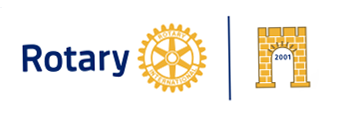 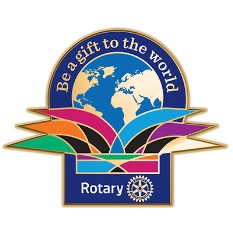 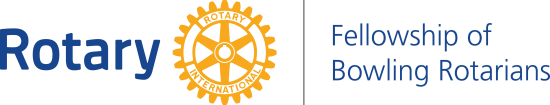 Dear Rotarian Friends,On behalf of Fellowship of Bowling Rotarians (FBR) and  Rotary Club Plovdiv-Puldin Board, I have the pleasure to invite you to take part in the twelve bowling tournament for Rotarians, which is going to take place on October 2 - 3th, 2015 in Plovdiv, Bulgaria. We have invited clubs from Bulgaria, Russia, Turkey, FYROM, Serbia, Romania, Moldova, Croatia etc.Due to the interest and desire of most friends to be able to "throw more balls"  we change the regulation and the program. The participation in the training series is not limited to one series, but according to personal desire, everyone can participate in more than one, even in all the training series, i.e. as in "Open" tournament.Once again the tournament will be held at "Aqua land" Plovdiv. The bowling hall has 10 tracks with modern equipment. For you and your wives the complex offers wonderful opportunities for recreation and entertainment, SPA center offering different types of massages, chocolate therapy, massage with honey, ultrasound and others. The complex has also casino and restaurant.  I hope that these diverse opportunities for recreation, entertainment and beauty will be appreciated and enjoyed by the ladies that stay at our tournament.For more information, you can visit www.aqualand.bg.I would like to inform you that the Plovdiv Technical Fair will be held the week of 28.09.2015 to 03.10.2015. That gives you the opportunity to combine the Fair with the tournament. To make your stay even more enjoyable, you can immerse yourself in the unique atmosphere of the Old Town Plovdiv. We recommend that you take a walk through the narrow cobbled streets between the jetties of old architecture houses, to cross centuries ago by doing just a few steps. Behind the Academy of Music, you will find yourself in Ancient Philippopolis, the Ancient Roman theater. Going down to the main street your path would be crossed by the Roman stadium.Because of the Autumn fair and the workload of the hotel, and for us to be able to provide better organization and service, I advise you to plan your participation as of now. Please send your application by email at noviz@noviz.com with “subject” - “Rotary” no later than  1th September in the attached "Application Form".We plan to start the bowling tournament on 02.10.2015 with the first training series from 18:00 pm and 19:30 pm.Detailed program is attached in a separate file.Please note the hours of qualifying series and please make a request for the relevant series, for better organization of the tournament.Fee in bowling tournament       For men and women :: - First series "ENTER" – 10 EUR       For each subsequent series "Reenter" – 8 EUR      Team Championship - participation fee – 30 EUR for teamPrices for hotel accommodation and dinnerThe price includes insurance, tourist tax, Wi-Fi.For children 0 to 3 years - free.                     from 3 to 14 years – extra  bed in a double room – 10  EUR/day.                     from 14 to 18 years – extra  bed in a double room – 13  EUR/day./THE PRICES ARE WITH VAT! Invoice for accommodation can be found at the hotel reception/.I am convinced that we can make the experience enjoyable and memorable, like all the tournaments so far, and lets Be a Gift to the World with a unique Rotary weekend.Please notify us on your participation if interested no later than September 1th 2015 to Mr. Danail Georgiev, noviz@noviz.com –  tel. +359 32 27 56 02   Yours in Rotary,Lyubo FratevChairman of  Organisation Committee Chairman of Fellowship of Bowling Rotarians (FBR)PP 2003/04 RC PLOVDIV-PULDIN      PADG- 2482Chairman of ICC Bulgaria – Russiatel. + 359 888 80 99 66    E-mail:  fratev@noviz.comType of roomPricesNight ВВ - single room with double bed- double room- apartment                        50 лв.  (25 EUR)  60 лв.  (30 EUR) 70 лв.  (35 EUR) 2.Gala-dinner  on  04th  October30 лв. (15 EUR) 